Influence of social confinement by COVID-19 on air quality in the district of San Juan de Lurigancho in Lima, PeruCamila A. Medina Leon, Mercy F. Meza Felix, Carlos A. Castañeda-Olivera*Universidad César Vallejo, Campus Los Olivos, Lima, Perú*caralcaso@gmail.comDuring the pandemic, citizens were immobilized and different anthropic activities were paralyzed, reducing contamination by vapor and gas emissions, and consequently improving air quality. Therefore, this research evaluated the influence of social confinement (from March to May) by COVID-19 on air quality in the district of San Juan de Lurigancho (SJL) in Lima, Peru. Data on pollutants (PM2.5, SO2 and O3) were obtained from the National Service of Meteorology and Hydrology (SENAMHI). The results showed that in 2019, before the social confinement, pollutants PM2.5, SO2 and O3 had average maximum values of 75.79, 22.97 and 22.94 µg/m3, respectively. In the year 2020, during the social confinement, pollutants PM2.5 and SO2 had a significant reduction, with average minimum values of 14.09 and 11.26 µg/m3, respectively. Meanwhile, O3 gas increased to 17.35 µg/m3. After the quarantine, in the months of June to December 2020, a progressive increase in the concentration of pollutants was seen as industrial and vehicular transport activities were reestablished. Finally, it is concluded that social confinement by COVID-19 improves air quality and shows that urban control measures should be taken to reduce the concentration of air pollutants.1. IntroductionGlobal air quality is constantly changing due to anthropogenic activities and the orogenic evolution of the planet (Zhang et al., 2020; Dong et al., 2020). Its pollution has been reflected since the beginning of the industrial revolution, progressively affecting major cities, ecosystems and society itself (Barbulescu et al., 2021; UNDP, 2021). The disproportionate increase in population and industry has generated a low quality of life, which is deteriorating due to the prolonged emission of harmful vapors and gases that generate vulnerability to children, pregnant women and the elderly (Guzmán, 2019; Mukherjee et al.,2021; Chu et al., 2021; Yin et al. 2021; Guillot, 2021).The COVID-19 pandemic has forced to stop productive, extractive and industrial activities, decreasing the accumulation of PM2.5 and other pollutants, having as an improvement the increase of flora in the surroundings of the urban area and the air quality (Sunyer et al., 2021; Bayulken et al., 2021). In Peru, air pollution varies according to the region and the productive or extractive activities generated in the country, with annual average PM2.5 values higher than 54 µg/m3, and PM10 values higher than 50 µg/m3 (WHO, 2016; Pacsi, 2016; Gómez et al., 2020). During the pandemic, there was citizen immobilization and different industrial activities were paralyzed, decreasing pollution and improving air quality (Lanchipa et al., 2020; Skiriené and Stasiskiené, 2021; Suriya and Shreeshivadasan, 2021). This social containment is a mediation applied at the local level when both isolation and distancing actions have been insufficient to contain the spread of a disease (Garcia and Cuellar, 2020). This measure was applied for COVID-19 which is a severe acute respiratory syndrome caused by a coronavirus (Coskun et al., 2021).The social restriction measures taken for this pandemic are associated with the decrease of air pollutant gases (WHO, 2020). Therefore, the evaluation of these gases is very important for the measurement of the level of immission and emission (Guevara, 2017). In Peru, the indicators for the evaluation of air quality are the ECA (Environmental Quality Standards) of air and the INCA (Air Quality Index) (MINAM, 2017; Huarancca, 2018). In the air quality assessment of different cities, the levels of air pollutants were quantified to evaluate their impact on the social confinement period by COVID-19 (He et al., 2017; Cerrato et al., 2021). Being so, in São Paulo-Brazil, CO, NO and NO2 pollutants were evaluated (Nakada and Urban, 2020); in Milan-Italy, CO and NO2 pollutants were studied (Collivignarelli et al., 2020); in Buenos Aires-Argentina, NO2, PM10 and PM2.5 pollutants were measured (Represa et al., 2021); and so in different cities of the world. For the aforementioned reasons, the present research evaluated the influence of social confinement (from March to May) by COVID- 19 on air quality in the district of San Juan de Lurigancho in Lima, Peru, considering the evaluation before, during and after social confinement concerning PM2.5, SO2 and O3 pollutants.2. Materials and methods2.1 Study areaThe district of San Juan de Lurigancho is located to the Northeast of the Province of Lima that develops to the right of the Rímac River. It is characterized by a desert climate with an average temperature of 18°C. It also has a population of 1,038,495 inhabitants and a surface area of 131.25 km2, which represents 4.91% of metropolitan Lima and 0.38% of Lima capital (Jurado and Valentín, 2021).2.2 Data collection, acquisition and processingData for PM2.5, SO2 and O3 pollutants were obtained from SENAMHI (National Service of Meteorology and Hydrology of Peru). They were processed as follows:Data were organized by pollutant type according to the study period.The daily averages of each pollutant by year of study were determined in Excel 2016 software.Tables and figures were generated of the daily averages grouped monthly in the periods 2019 - 2020.2.3 Data analysisThe data analysis was performed monthly by comparing tables and figures, representing the daily averages of each pollutant. Subsequently, each pollutant was compared with the ECA (Environmental Quality Standard) and INCA (Air Quality Index) for before, during and after the social confinement in the district of San Juan de Lurigancho. In the statistical analysis, the Kolmogorov-Smirnov normality test was used to determine the type of test to choose for the contaminants studied, considering a significance level of 5% (α = 0.05).3. Results and discussion3.1 Assessment of air pollutants before social confinement by COVID-19Table 1 shows the results of the air quality assessment before the social confinement, mainly the months that recorded the maximum daily concentration values of PM2.5, SO2 and O3. In June and July, PM2.5 exceeded the ECAs, with maximum values of 62.01 and 75.79 µg/m3, respectively. Likewise, for INCA, June 8 and July 6 had poor air quality that possibly negatively impacted the sensitive population (children, elderly, pregnant women and people with respiratory diseases) and certain population in general. According to Centurión and Fababa (2020), PM2.5 concentration decreased in the districts of San Juan de Lurigancho (SJL), Carabayllo, Villa María del Triunfo (VMT) and San Borja of Metropolitan Lima during the quarantine, with values of 44, 53, 36 and 31%, respectively. It was found that in March 2019, the district of SJL obtained a PM2.5 concentration of 26.28 µg/m3, while in the present investigation it was 30.69 µg/m3. For June and July, the PM2.5 values are similar and coincide with what was found in the study.With respect to SO2, it was determined that in the months of January, May and September did not exceed the ECA, with daily maximum values of 11.44, 18.80 and 22.97 μg/m3, respectively. Likewise, in January and February the air quality was moderate and in September the air quality was poor according to INCA. Anas et al. (2020) examined the variation of SO2 concentration before social confinement in the city of Salé in Morocco, from March 11 to 20, having average values of 6.6 μg/m3, which is a lower value according to the standards of that country. This showed that SO2 values do not exceed air quality standards.The evaluation carried out before the social confinement for O3 showed that in April and May did not exceed the ECA, with maximum values of 22.94 and 21.68 μg/m3, respectively. Likewise, for INCA, both months had good air quality. Sicard et al. (2020) evaluated O3 gas in the period from January 1 to December 21, 2019, and indicated that the average concentration increased to 90 μg/m3 in the cities of Turin and Wuhan.Table 1: Variation of PM2.5, SO2 and O3 concentrations (µg/m3) before social confinement3.2 Assessment of air pollutants during social confinement by COVID-19Table 2 shows the results of the air quality assessment during the social confinement (from March to May). The pollutant PM2.5 showed acceptable values for the ECA in March, April and May, with maximum values of 14.09, 17.21 and 30.89 μg/m3, respectively. Likewise, for INCA, March and April had moderate air quality, and May had poor air quality. These values compared to 2019, are significantly reduced and do not exceed the ECA, as shown in Table 1. According to Abdullah et al. (2020), they determined that there was reduction in PM2.5 levels in Malaysia during the period between March 18 to April 14, 2020. Before immobilization, PM2.5 was between 42.5 and 69.2 μg/m3, and during quarantine it reached maximum values of 25 μg/m3, reducing its emission. These results were the product of the MCO (Movement Control Order), the institution in charge of vehicle restriction and social confinement. The MCO generated the suspension of the operation of industries, fewer motor vehicles on the road and the reduction of air pollutants in high pollution zones in Malaysia. In Peru, these measures can also be implemented to comply with the parameters established by INCA and ensure people's health.The pollutant SO2 showed acceptable values according to the ECA in March, April and May, with daily maximum values of 19.8, 12.77 and 11.26 μg/m3, respectively. Likewise, for INCA, these months had moderate air quality. In the research of Tobías et al. (2020), they recorded a decrease of SO2 gas in Barcelona - Spain, with values around 18.4 μg/m3 during social confinement.On the other hand, O3 gas did not exceed the ECA in May, with a maximum value of 17.35 μg/m3. Likewise, according to INCA, the district of San Juan de Lurigancho has good air quality. Sicard et al. (2020) also evaluated O3 gas in the cities of Turin and Wuhan in the period between January 1 to December 21, 2019, obtaining values of 90 μg/m3, which do not exceed air quality standards.Table 2: Variation of PM2.5, SO2 and O3 concentrations (µg/m3) during social confinement*O3 had no data in March and April due to the maintenance of the SJL station3.3 Assessment of air pollutants after social confinement by COVID-19Table 3 shows the results of the air quality assessment after social confinement. The PM2.5 showed acceptable values for the ECA in June (34.44 µg/m3) and higher values in July (53.44 µg/m3). Likewise, in June and July the air quality was considered poor according to INCA. This is due to the fact that from the end of May to July, concentrations of this pollutant increased due to the relaxation of social confinement measures and the reactivation of economic activities at the national level by 50%. Gaurav et al. (2021) mention that India (Central India, Coastal India and Indo-Gangetic Plain (IGP)) showed the highest reduction in PM2.5 concentration in the months of June and July (42.12 and 31.88 µg/m3) during 2020.O3 showed acceptable values for ECA air quality in June (31.78 µg/m3) and September (19.13 µg/m3). Likewise, for INCA, these months have good air quality, with the high O3 value in June. Tobias (2020) also evaluated O3 gas in the city of Barcelona, registering high average values in the periods from May to August (56 - 73 µg/m3). O3 exhibited a significant increase that could be due to the decrease in NOX emissions coming from transport activities, being one of the main causes (Silva et al., 2018).Table 3: Variation of PM2.5, SO2 and O3 concentrations (µg/m3) after social confinement*SO2 does not have sufficient data for the analysis due to the maintenance of the SJL station3.4 Statistical analysisTable 4 shows the results of the Kolmogorov-Smirnov normality test for each contaminant.Table 4: Kolmogórov-Smirnov normality testFrom Table 4 it is observed that PM2.5 has a significance level greater than 0.05 and follows a normal distribution, therefore the ANOVA parametric test was used. The rest of the pollutants such as SO2 and O3 do not have a normal distribution, therefore the non-parametric U-Mann Whitney test was used.Table 5 shows the hypothesis test applied to each pollutant to determine if social confinement by COVID-19 significantly influences the improvement of air quality in the District of San Juan de Lurigancho.Table 5: Hypothesis testing using the ANOVA parametric test and the non-parametric U-Mann Whitney testTable 5 showed statistically significant values (<0.05) for PM2.5, SO2 and O3 pollutants, indicating the rejection of the null hypothesis and accepting the researcher's hypothesis, which indicates that social confinement by COVID-19 significantly influences the improvement of air quality in the District of San Juan de Lurigancho.4. ConclusionsSocial confinement by COVID-19 improved air quality in the district of San Juan de Lurigancho (SJL), demonstrating that urban control measures should be taken to reduce the concentration of air pollutants. The pollutant that obtained the greatest reduction was PM2.5, reaching values of 14.09, 17.21 and 30.89 μg/m3 in the months of March, April and May 2020, respectively. While, in 2019 (before social confinement), the values were 30.69, 46.20 and 55.80 μg/m3 in the months of March, April and May, respectively. SO2 gas had a significant reduction with average minimum values of 11.26 μg/m3, and O3 gas increased to the value of 17.35 µg/m3. After the quarantine, in the months of June through December 2020, a progressive increase in the concentration of pollutants was seen as industrial activities and vehicular transport were reestablished. Statistical analysis showed significant values (<0.05) for PM2.5, SO2 and O3 pollutants, indicating that social confinement by COVID-19 significantly influenced the improvement of air quality.AcknowledgmentsThe authors would like to thank SENAMHI for their support in the development of the research, and "Investiga UCV" of the Universidad César Vallejo for their financial support for the publication of this research.ReferencesAbdullah S., Abu Mansor A., Mohd Napi N. N. L., Wan Mansor W. N., Najah Ahmed A., Marzuki I., 2020, Air quality status during 2020 Malaysia Movement Control Order (MCO) due to 2019 novel coronavirus (2019-nCoV) pandemic. Science of the Total Environment, 729, 139-222.Anas O., Abdelfettah B., Mounia T., Moussa B., El Mahjoub C., Mohammed B., 2020, Impact of Covid-19 lockdown on PM10, SO2 and NO2 concentrations in Salé City (Morocco). Science of the Total Environment, 735, 139-541.Barbulescu A., Nazzal Y., Bou Orm N., Howari F., Sharma M., Badawi A. E., 2021, Study of Atmospheric Pollution and Health Risk Assessment: A Case Study for the Sharjah and Ajman Emirates (UAE). Atmosphere, 12, 1-17.Bayulken B., Huisingh D. y Fisher P., 2021, How are nature based solutions helping in the greening of cities in the context of crises such as climate change and pandemics? A comprehensive review. Journal of Cleaner Production, 288, 125-569.Centurión, J y Fababa, E., 2020, Análisis de la concentración de material particulado 2.5 y gases de efecto invernadero de Lima Metropolitana antes y durante de la cuarentena por SAR´S COV-2, Tesis, Universidad Peruana de la Unión, Lima, Perú.Cerrato M., Miró C. y Pinilla E., 2021, Effect of covid-19 lockdown on air quality in urban and suburban areas of extremadura, southwest spain: A case study in usually low polluted areas. Revista Internacional de Contaminación Ambiental, 37, 237-247.Chu Z., Chen B., Yang J., 2021, Joint prevention and control mechanism for air pollution regulations in China: A policy simulation approach with evolutionary game. Environmental Impact Assessment Review, 91, 106-668.Collivignarelli M. C., Abba A., Bertanza G., Pedrazzani R., Ricciardi P., Carnevale Miino M., 2020, Lockdown for CoViD-2019 in Milan: What are the effects on air quality?. Science of the Total Environment, 732, 139-280.Coskun, H., Yildirim, N., Gunduz, S. 2021. The spread of COVID-19 virus through population density and wind in Turkey cities. Science of the Total Environment, 751, 141- 663.Dong, F., Wang, Y. Zheng,L., Li J.,2020, Can industrial agglomeration promote pollution agglomeration? Evidence from China, Journal of Cleaner Production, 246, 118-960.García, A., Cuéllar, I. 2020. Psychological impact of lockdown (confinement) on young children and how to mitigate its effects: Rapid review of the evidence. Anuales de Pediatría, 93, 57-58.Gaurav M., Kunal G., Anubhav Khumar D., Manish K., Sidyant K., Sudheer C., 2021, An application of probability density function for the analysis of PM2.5 concentration during the COVID-19 lockdown period. Science of the Total Environment, 782, 146-681.Gómez, L., Santos, J., Toledo, T., Costa, N., Costa, N., Lemker,W., 2020, Air quality status and trends over large cities in South America. Environmental Science and Policy, 114, 422-435.Guevara, J.  2017. Índice de calidad de aire en el Distrito de Morales debido a la presencia de material particulado 2.5 microgramos. Tesis de Licenciatura, Universidad Privada de la Unión, Tarapoto.Guillot, J., 2021, Adaptations of Olfactometry and Odour Measurement with COVID-19 Crisis.Chemical Engineering Transactions, 85, 97-102.Guzmán J., 2019, Evaluación de la calidad del aire de la central térmica de Ventanilla. Tesis de Licenciatura. Universidad Nacional Federico Villarreal, Lima. HE J., Gong S., Yu Y., Yu L., Wu L., Mao H., 2017, Air pollution characteristics and their relation to meteorological conditions during 2014–2015 in major Chinese cities. Environmental Pollution, 223, 484-496.Huarancca, A. 2018. Manejo y gestión de la calidad del aire monitoreado constantemente la Carretera Central Tesis de licenciatura, Universidad Nacional de Educación Enrique Guzmán y Valle, Lima.Jurado, J., Valentín,L, 2021, Efectos del aislamiento social obligatorio por COVID-19 en la calidad del aire (NO2, PM 2.5) en San Juan de Lurigancho, Lima – Perú. Tesis de Licenciatura, Universidad Peruana Unión, Chosica.Lanchipa, T., Moreno, K., Luque, B. 2020. Perspectiva del COVID-19 sobre la contaminación del aire. Rev. Soc. cient. Parag, 25, 155-182.Ministerio del Ambiente (MINAM). D.S. N° 003- 2017-  Aprueban Estándares de Calidad Ambiental (ECA) para aire y establecen disposiciones complementarias. <inia.minam.gob.pe/normas/aprueban-estandares-calidad-ambiental-eca-aire-establecen-disposiciones>Mukherjee S., Boral S., Siddiqi H., Mishra A., Charan Meikap B., 2021, Present cum future of SARS-CoV-2 virus and its associated control of virus-laden air pollutants leading to potential environmental threat-A global review. Journal of Cleaner Production, 9, 104-973.Nakada L. y Urban R., 2020, COVID-19 pandemic: Impacts on the air quality during the partial lockdown in São Paulo state, Brazil. Science of the Total Environment, 730, 1-139.Organización Mundial de la Salud (OMS). 2020. Efectos de las cuarentenas y restricciones de actividad relacionadas con el COVID- 19 sobre la calidad del aire en las ciudades de América Latina. Abril 2020. <www.cepal.org/sites/default/files/publication/files/45839/S2000476_es.pdf>Pacsi, S., 2016, Análisis temporal y espacial de la calidad del aire determinado por material particulado PM10 y PM2.5 en Lima Metropolitana. Anales Científicos, 77, 1-273.Pérez, E., 2018, Plan de Ordenamiento Territorial, como instrumento de Planificación y Gestión de San Juan de Lurigancho 2018. Tesis de Licenciatura, Universidad Nacional Federico Villarreal, Lima.PNUD, 2021, Air quality monitoring data for analysis of the pace and intensity of the coronavirus (COVID-19) spread in Central and Eastern Europe and the Balkans <www.undp.org/sites/g/files/zskgke326/files/2021-10/UNDP-DFS-Air-Quality-Monitoring-Data-COVID-19-Spread-in-Central-and-Eastern-Europe-and-the-Balkans-V2.pdf> accessed 31.10.2021.Represa N., Della Ceca L. S., Abril G., García Ferreyra M. F., Scavuzzo C. M, 2021, Atmospheric pollutants assessment during the covid-19 lockdown using remote sensing and ground-based measurements in Buenos Aires, Argentina. Aerosol and Air Quality Research, 21, 1-12. Sunyer, J. et al., 2021. Environment and the COVID-19 pandemic. Environmental Research, 195, 110-189.Tobías A., Carnerero C., Reche C., Massagué J. Via M., Cruz Minguillón M., 2020, Changes in air quality during the lockdown in Barcelona (Spain) one month into the SARS-CoV-2 epidemic. Science of the Total Environment, 726, 1-138.Skiriené, A. y Stasiskiené, Z., 2021, COVID-19 and Air Pollution: Measuring Pandemic Impact to Air Quality in Five European Countries. Institute of Environmental Engineering, 12, 200-290.Suriya, R. y Shreeshidavasan, C., 2021, The Impact of Movement Control Order (MCO) during COVID-19 Pandemic on Air and Water Quality in Malaysia: A Mini Review. Chemical Engineering transaction, 89, 1-6.WORLD HEALTH ORGANIZATION. 2016. Ambient air pollution: a global assessment of exposure and burden of disease. Clean Air Journal. 26, 1-6 <doi.org/10.17159/2410-972X/2016/v26n2a4.>Yin, H., Liu,C., Hu, Q., Liu, T., Wang, S., Gao, M. 2021, Opposite impact of emission reduction during the COVID-19 lockdown period on the surface concentrations of PM2.5 and O3 in Wuhan, China. Environmental Pollution, 289, 31- 119.Zhang, X., Chen, L., Yuan, R., 2020, Effect of natural and anthropic factors on the spatiotemporal pattern of haze pollution control of China. Journal of Cleaner Production, 251, 119- 531. CHEMICAL ENGINEERING TRANSACTIONS 
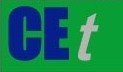 VOL. 92, 2022A publication of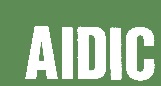  CHEMICAL ENGINEERING TRANSACTIONS 
VOL. 92, 2022The Italian Associationof Chemical EngineeringOnline at www.cetjournal.itGuest Editors: Rubens Maciel Filho, Eliseo Ranzi, Leonardo TognottiCopyright © 2022, AIDIC Servizi S.r.l.
ISBN 978-88-95608-90-7; ISSN 2283-9216Guest Editors: Rubens Maciel Filho, Eliseo Ranzi, Leonardo TognottiCopyright © 2022, AIDIC Servizi S.r.l.
ISBN 978-88-95608-90-7; ISSN 2283-9216PollutantMonth2019201920192019ECA(µg/m3)INCA(µg/m3)PollutantMonthDayMaximum(µg/m3)DayMinimum(µg/m3)ECA(µg/m3)INCA(µg/m3)PM2.5June862.013014.34< 5012.6 - 25 (Moderate)25.1 - 125 (Poor)PM2.5July675.792916.20< 5012.6 - 25 (Moderate)25.1 - 125 (Poor)SO2January3011.44132.99< 2500 - 10(Good)11 - 20 (Moderate)21 - 500(Poor)SO2May618.8086.79< 2500 - 10(Good)11 - 20 (Moderate)21 - 500(Poor)SO2September2922.971811.48< 2500 - 10(Good)11 - 20 (Moderate)21 - 500(Poor)O3April1122.9412.17< 1000 - 60(Good)O3May1921.6866.61< 1000 - 60(Good)PollutantMonthDay2019   (µg/m3)Day2020(µg/m3)ECA(µg/m3)INCA(µg/m3)PM2.5March2930.693114.09< 5012.6 - 25 (Moderate)25.1 - 125(Poor)PM2.5April3046.23017.21< 5012.6 - 25 (Moderate)25.1 - 125(Poor)PM2.5May3055.82430.89< 5012.6 - 25 (Moderate)25.1 - 125(Poor)SO2March168.651319.08< 25011 - 20(Moderate)21 - 500(Mala)SO2April1620.922912.77< 25011 - 20(Moderate)21 - 500(Mala)SO2May618.8111.26< 25011 - 20(Moderate)21 - 500(Mala)O3May3014.152717.35< 1000 - 60(Good)PollutantMonth2020202020202020ECA(µg/m3)INCA(µg/m3)PollutantMonthDayMaximum(µg/m3)DayMinimum(µg/m3)ECA(µg/m3)INCA(µg/m3)PM2.5June2634.4473.74< 5012.6 - 25 (Moderate)25.1 - 125 (Poor)PM2.5July1453.441117.17< 5012.6 - 25 (Moderate)25.1 - 125 (Poor)O3June2131.7828.37< 1000 - 60(Good)O3September1919.1313.92< 1000 - 60(Good)PollutantsInfluence of social confinement by COVID-19SignificancePM2.5Before0.200PM2.5During0.200PM2.5After0.200SO2Before0.200SO2During0.000O3Before0.175O3During0.047O3After0.035PollutantsSignificanceNull hypothesisPM2.50.000Reject the null hypothesisSO20.000Reject the null hypothesisO30.000Reject the null hypothesis